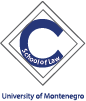 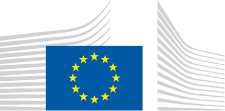 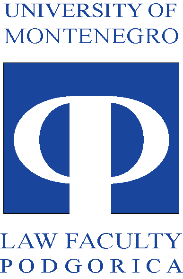 __________________________________________________________________POTENTIAL TOPICS  FOR  TRAININGS SUGGESTED BY Law Faculty University of Montenegro


Maritime Delimitation Issues in Southeastern Europe;

EU Free Movement, Immigration and Asylum Law (with view to the new two-year programme proposed by The EU Commission);

Legal Issues in the Fight Against Terrorism;

The Court of Justice and Court of Human Rights: A complex interaction;
 
Bilateral investment treaties in the light of the recent Slowakische Republik v Achmea BV;
 
The expanding of EU exclusive competences through the paradigm of ECJ judgements;
 
Harmonization of European private law (attempts to)/Instruments of Unification;
 
Harmonization of Civil Law and Commercial Law;

Harmonization of European Consumer Law;

Creation of the European Family Law - Present and Future;
 
Recent developments in European consumer law- towards a more coherent European contract law;
 
Insurance distribution and other insurance and pension regulation in EU;  
 
Harmonizing Tort law in the European union;
 
Indirect effect of EU law as the mechanism for enhancing effectiveness of EU law - pro at contra;
 
The role of Article 18 TFEU  (principle of non-discrimination) in establishing horizontal direct effect of the fundamental freedoms in the Single Market;

Stabilization clauses in the investment treaties entered into by the Member States and candidate countries in light of the duty to comply with continuous changes of European and international law;

Cross-border transfer of company seats - new challenge for the European legislator.